Уважаемые жители Павлодарской области!В последнее время участились факты поступления заявлений от населения на оказание государственных услуг в единую платформу приема и обработки всех обращений граждан «Е - Өтініш». Напоминаем, что функционал платформы «Е - Өтініш» не предусматривает бизнес – процессы регистрации и оказания государственных услуг населению региона. Также отмечаем, что согласно статьи 69 Административного процедурно-процессуального Кодекса РК от 29 июня 2020 года № 350-VI не подлежат учету предложения, содержащие рекламу, а также обращения, поступившие по вопросам оказания государственных услуг, за исключением обращений, предусмотренных подпунктом 3) пункта 1 статьи 4 Закона РК «О государственных услугах». Под вышеназванное исключение подпадают обращения граждан по вопросам обжалования решений, действий (бездействий) государственных органов, а также услугодателя и (или) их должностных лиц, Государственной корпорации (ЦОН) и (или) ее работников по вопросам оказания государственных услуг, которые в свою очередь подлежат незамедлительной регистрации и рассмотрению в системе «Е - Өтініш». На сегодняшний день местными исполнительными органами по области оказывается 174 вида государственных услуг, из которых 160 видов оказывается в электронном формате, по большей части заявку на получение электронных государственных услуг вы можете получить посредством портала «Электронного Правительства» и его онлайн сервисов, а также посредством мобильного приложения «eGov mobile». Также для удобства населения функционируют отраслевые порталы оказания государственных услуг, а именно: - в сфере здравоохранения - портал и мобильное приложение «ДамуМед», «ИнфоМед»: - в сфере образования - платформы «Балабақша», «Индиго», «Е-Портфолио»; - в сфере занятости населения - портал электронной биржи труда «enbek.kz»; - в сфере социальной защиты – портал социальных услуг «aleumet.egov.kz» - в сфере лицензирования и разрешений - портал «Е-Лицензирование»; Уважаемые жители области, если вы хотите получить разъяснение по оказанию государственной услуги или обжаловать решение, действие (бездействие) государственных органов, то вам необходимо обратиться посредством портала «Е - Өтініш». Для подачи заявлений на получение государственной услуги просим вас использовать веб-портал «Электронного Правительства» или соответствующие онлайн - платформы.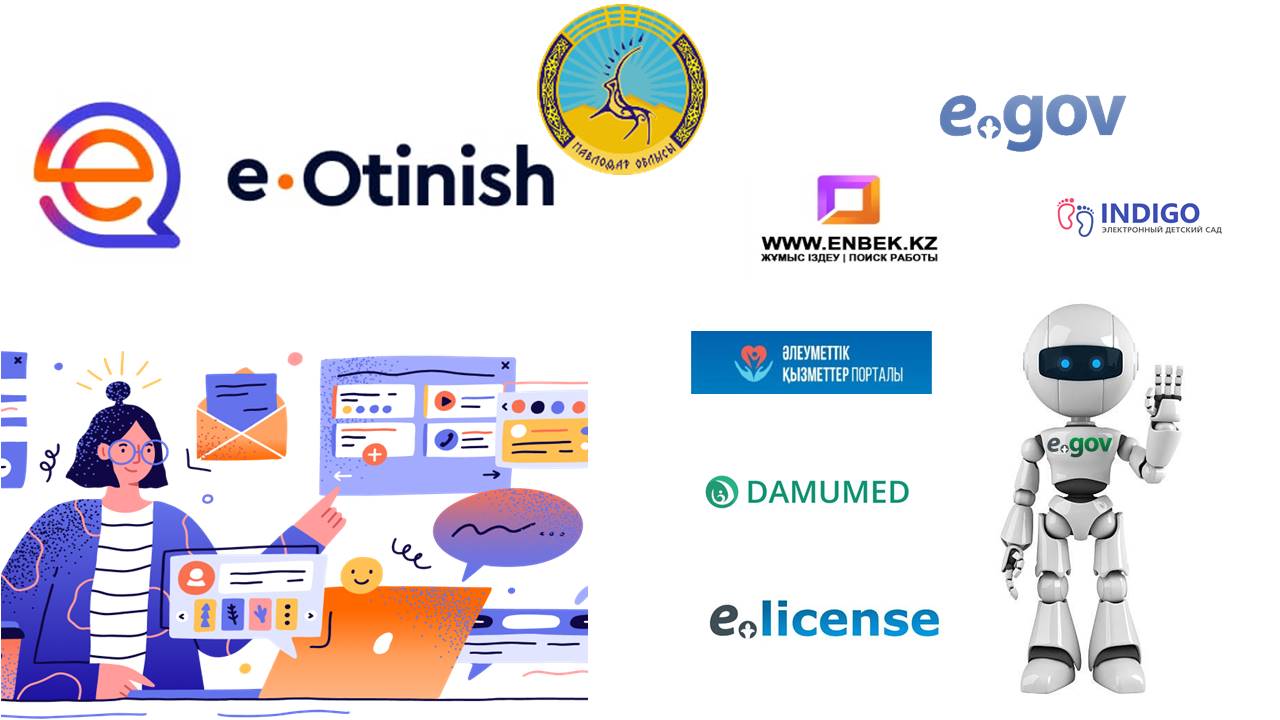 